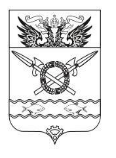 СОБРАНИЕ ДЕПУТАТОВ ВЕРХНЕПОДПОЛЬНЕНСКОГОСЕЛЬСКОГО ПОСЕЛЕНИЯ РЕШЕНИЕО назначении на должность главы Администрации                       Верхнеподпольненского сельского поселенияПринято Собранием депутатов                                                       27.09.2021    В соответствии с частью 2 статьи 37 Федерального закона от 6 октября 2003 года № 131-ФЗ «Об общих принципах организации местного самоуправления в Российской Федерации», частями 1 и 4 статьи 30 Устава муниципального образования «Верхнеподпольненское сельское поселение», Решениями Собрания депутатов Верхнеподпольненского сельского поселения от 25 мая 2021 года № 184 «О порядке проведения конкурса на  должность главы Администрации Верхнеподпольненского сельского поселения», от 25 августа 2021 года №198 «Об объявлении конкурса на должность главы Администрации Верхнеподпольненского сельского поселения» и на основании результатов конкурса на замещение должности главы Администрации Верхнеподпольненского сельского поселения (решение комиссии по проведению конкурса на замещение должности главы Администрации Верхнеподпольненского сельского поселения  от 27 сентября  2021 года № 4) Собрание депутатов Верхнеподпольненского сельского поселения РЕШАЕТ:1. Назначить с 28 сентября 2021  года на должность главы Администрации Верхнеподпольненского сельского поселения по контракту Ягольник Алексея Геннадьевича.2. Поручить председателю Собрания депутатов – главе Верхнеподпольненского сельского поселения Терских Татьяне Николаевне не позднее 27 сентября 2021 года заключить с главой Администрации Верхнеподпольненского сельского поселения Ягольник А.Г. контракт на срок полномочий Собрания депутатов Верхнеподпольненского сельского поселения      V созыва (до дня начала работы Собрания депутатов Верхнеподпольненского сельского поселения нового созыва)3. Настоящее Решение опубликовать в муниципальном печатном органе Верхнеподпольненского сельского поселения – газете «Местные ведомости».  4. Настоящее Решение вступает в силу со дня его принятия.Председатель Собрания депутатов -глава Верхнеподпольненского сельского поселения                            Т.Н.Терских                                                 х.Верхнеподпольный27.09.2021 № 09